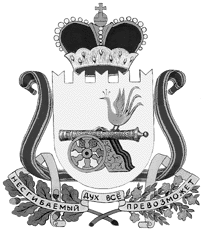 администрация муниципального образования«Вяземский район» смоленской областираспоряжениеот 20.09.2016 № 338-рО введении временного ограничениядвижения            транспорта           помуниципальным    дорогам     общегопользования  Вяземского городскогопоселения       Вяземского        районаСмоленской    области  Руководствуясь пунктом 1 статьи 14 Федерального закона от 10.12.95                   № 196-ФЗ «О безопасности дорожного движения», в связи с проведением  Всероссийского кросса наций,1. Временно, 24 сентября 2016 года с 10-00 до 12-30 часов, ограничить   движение  транспорта по муниципальной дороге  общего пользования Вяземского городского поселения Вяземского района Смоленской области  на участке улицы Ленина (от дома 1/2 до дома 29);2. Временно, 24 сентября 2016 года прекратить движение транспорта по муниципальным дорогам общего пользования Вяземского городского поселения Вяземского района Смоленской области:- ул. Космонавтов, с 10-00 до 12-30 часов;- пл. Ефремова, с 10-00 до 12-30 часов.2. Управлению  ЖКХ,  транспорта  и  дорожного хозяйства Администрации муниципального образования «Вяземский район» Смоленской области                 (В.Г. Лосев) согласовать места временного прекращения движения транспорта по муниципальным дорогам общего пользования Вяземского городского поселения Вяземского района Смоленской области с ОГИБДД МО МВД России «Вяземский».3. Разместить настоящее распоряжение на сайте Администрации муниципального образования «Вяземский район» Смоленской области.Глава Администрациимуниципального образования«Вяземский район» Смоленской области                                             И.В. Демидова